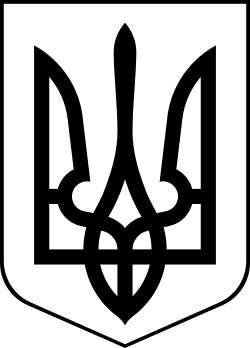 УкраїнаМЕНСЬКА МІСЬКА РАДАМенського району Чернігівської області(сорок перша сесія сьомого скликання)ПРОЄКТ РІШЕННЯ_______ 2020 року		№ Про продаж права на земельні ділянкиЗ метою наповнення бюджету Менської об’єднаної територіальної громади та виконання всіх запланованих програм, керуючись ст.26 Закону України «Про місцеве самоврядування в Україні», ст.ст. 12, 127, 134, 136, 137 Земельного кодексу України, Менська міська радаВИРІШИЛА:1. Включити земельні ділянки згідно додатку (додаток додається), для ведення товарного сільськогосподарського виробництва, до переліку земельних ділянок, право оренди на які буде продано на земельних торгах. 2. Замовити виготовлення проєктів землеустрою щодо відведення земельних ділянок право оренди яких буде продано на земельних торгах (аукціоні) за межами населених пунктів, для ведення товарного сільськогосподарського виробництва, згідно додатку.3. Контроль за виконанням рішення покласти на постійну комісію з питань містобудування, будівництва, земельних відносин та охорони природи, згідно до регламенту роботи Менської міської ради сьомого скликання та на заступника міського голови з питань діяльності виконкому Гайдукевича М.В.Додаток до рішення тридцять восьмої сесії сьомого скликання №____ від 16.06.2020р. «Про продаж права на земельні ділянки» Земельні ділянки , які знаходяться у комунальній власності Менської міської ОТГ№Кадастровий номер земельної ділянкиМісце розташування земельної ділянкиПлоща, га7423010100:02:000:1326Менська міська рада10,72217423010100:02:000:1329Менська міська рада9,75397423055700:06:000:0836Макошинський старостинський огруг Менської ОТГ24,61077423055700:06:000:0837Макошинський старостинський огруг Менської ОТГ9,76627423055700:06:000:0838Макошинський старостинський огруг Менської ОТГ9,43367423055700:06:000:0839Макошинський старостинський огруг Менської ОТГ5,54027423055700:06:000:0939Макошинський старостинський огруг Менської ОТГ18,05137423055700:07:000:0898Макошинський старостинський огруг Менської ОТГ4,79717423055700:07:000:0900Макошинський старостинський огруг Менської ОТГ5,06137423055700:07:000:0940Макошинський старостинський огруг Менської ОТГ9,38247423055700:07:000:0942Макошинський старостинський огруг Менської ОТГ16,94227423081000:04:000:0292Блистівський старостинський огруг Менської ОТГ12,46677423081000:04:000:0296Блистівський старостинський огруг Менської ОТГ3,45507423081000:04:000:0298Блистівський старостинський огруг Менської ОТГ6,58107423081000:04:000:0299Блистівський старостинський огруг Менської ОТГ3,14787423081000:04:000:0300Блистівський старостинський огруг Менської ОТГ2,71097423081000:03:000:1219Блистівський старостинський огруг Менської ОТГ34,21977423081500:03:000:1216Бірківський старостинський огруг Менської ОТГ13,20007423081500:04:000:0445Бірківський старостинський огруг Менської ОТГ14,35907423081500:04:000:1903Бірківський старостинський огруг Менської ОТГ1,29007423081500:04:000:1906Бірківський старостинський огруг Менської ОТГ82,60617423083500:03:000:1610Дягівський старостинський огруг Менської ОТГ4,88567423083500:03:000:1614Дягівський старостинський огруг Менської ОТГ7,35857423083500:04:000:0666Дягівський старостинський огруг Менської ОТГ3,99867423084500:05:000:1124Киселівський старостинський огруг Менської ОТГ1,80507423084500:05:000:1128Киселівський старостинський огруг Менської ОТГ1,85997423084500:05:000:1130Киселівський старостинський огруг Менської ОТГ4,54427423084500:05:000:1136Киселівський старостинський огруг Менської ОТГ4,11597423085000:04:000:0323Куковицький старостинський огруг Менської ОТГ15,46307423085000:07:000:0550Куковицький старостинський огруг Менської ОТГ1,10617423085000:07:000:0551Куковицький старостинський огруг Менської ОТГ11,71557423085000:08:000:1437Куковицький старостинський огруг Менської ОТГ4,62087423085000:08:000:1438Куковицький старостинський огруг Менської ОТГ6,71967423085000:08:000:1439Куковицький старостинський огруг Менської ОТГ9,99947423085000:08:000:1440Куковицький старостинський огруг Менської ОТГ0,76167423085900:07:000:0765Лісківський старостинський огруг Менської ОТГ10,85237423085900:07:000:0773Лісківський старостинський огруг Менської ОТГ6,11897423085900:08:000:0897Лісківський старостинський огруг Менської ОТГ10,19267423085900:08:000:0899Лісківський старостинський огруг Менської ОТГ7,74297423085900:08:000:0900Лісківський старостинський огруг Менської ОТГ6,21807423085900:08:000:0903Лісківський старостинський огруг Менської ОТГ4,43127423085900:08:000:0904Лісківський старостинський огруг Менської ОТГ22.48867423085900:08:000:0905Лісківський старостинський огруг Менської ОТГ3,09017423085900:08:000:0906Лісківський старостинський огруг Менської ОТГ5,37807423087200:02:000:0404Осьмаківський старостинський огруг Менської ОТГ8,11307423087200:02:000:0405Осьмаківський старостинський огруг Менської ОТГ8,32567423087200:02:000:0406Осьмаківський старостинський огруг Менської ОТГ4,55937423087200:02:000:0407Осьмаківський старостинський огруг Менської ОТГ5,89607423087200:02:000:0410Осьмаківський старостинський огруг Менської ОТГ5,45717423087200:02:000:0458Осьмаківський старостинський огруг Менської ОТГ20,28247423087200:04:000:0449Осьмаківський старостинський огруг Менської ОТГ16,13787423087200:04:000:0451Осьмаківський старостинський огруг Менської ОТГ13,37817423087200:04:000:0452Осьмаківський старостинський огруг Менської ОТГ19,67647423087200:04:000:0457Осьмаківський старостинський огруг Менської ОТГ7,28297423087200:04:000:0410Осьмаківський старостинський огруг Менської ОТГ1,23337423087200:02:000:0262Осьмаківський старостинський огруг Менської ОТГ0,71777423087600:04:000:0528Семенівський старостинський огруг Менської ОТГ1,96257423087600:04:000:0534Семенівський старостинський огруг Менської ОТГ19,77347423087600:05:000:0148Семенівський старостинський огруг Менської ОТГ11,43607423087600:06:000:0276Семенівський старостинський огруг Менської ОТГ3,65287423087600:07:000:0189Семенівський старостинський огруг Менської ОТГ0,25027423087600:03:000:0172Семенівський старостинський огруг Менської ОТГ1,68117423087600:05:000:0082Семенівський старостинський огруг Менської ОТГ0,88757423087600:07:000:0163Семенівський старостинський огруг Менської ОТГ0,25027423087600:03:000:0097Семенівський старостинський огруг Менської ОТГ1,50817423087600:05:000:0068Семенівський старостинський огруг Менської ОТГ0,63467423088200:02:000:0877Слобідський старостинський огруг Менської ОТГ12,10377423088200:02:000:0879Слобідський старостинський огруг Менської ОТГ13,56647423088200:03:000:0800Слобідський старостинський огруг Менської ОТГ1,64327423088500:08:000:0191Стольненський старостинський огруг Менської ОТГ38,40967423088500:10:000:0673Стольненський старостинський огруг Менської ОТГ28,86757423088500:11:000:1609Стольненський старостинський огруг Менської ОТГ2,00437423088500:11:000:1610Стольненський старостинський огруг Менської ОТГ3,80217423088500:11:000:1611Стольненський старостинський огруг Менської ОТГ1,73307423088500:11:000:1612Стольненський старостинський огруг Менської ОТГ3,51367423088500:11:000:1613Стольненський старостинський огруг Менської ОТГ2,53427423088500:11:000:1614Стольненський старостинський огруг Менської ОТГ1,02717423088500:11:000:1615Стольненський старостинський огруг Менської ОТГ2,93657423088500:11:000:1616Стольненський старостинський огруг Менської ОТГ2,80487423088500:11:000:1617Стольненський старостинський огруг Менської ОТГ3,76727423089500:04:000:0449Феськівський старостинський огруг Менської ОТГ41.46847423089500:04:000:0455Феськівський старостинський огруг Менської ОТГ14.9881